Результат интеллектуальной деятельности в виде секрета производства (ноу-хау)«Методика оценки потенциала языка как инструмента контроля и воздействия на общество в Российской Федерации XXI века»,разработан в рамках НИР «Язык как инструмент контроля и управления обществом» по государственному заданию Финансовому университету на 2022 годСведения об авторах: Описание результата интеллектуальной деятельностиИсчерпывающая информация о технологииМетодика оценки потенциала языка как инструмента контроля и воздействия на общество в Российской Федерации XXI века (далее – Методика) позволяет на основе анализа потенциала языка как инструмента воздействия на общество увязать связь между модификацией языка и культуры речи и трансформацией экономической сферы жизни общества. Степень готовности к разработке инновационного проектаМетодика полностью готова к использованию в качестве технологии. Новизна технологии, отличие от аналоговМетодика не имеет аналогов в России и за рубежом. Методика позволяет получать объективную, достоверную и комплексную информацию о ходе процессов реализации языковой политики в России, определять факторы, влияющие на эффективность оцениваемых процессов как по состоянию на текущий момент, так и в дальнейшей перспективе, обеспечивать доступность и прозрачность данных для органов власти, бизнеса и населения субъектов РФ.Технологические преимуществаТехнологические преимущества Методики заключаются в использовании трех универсальных авторских методов оценки языкового потенциала как инструмента контроля и воздействия на общество на уровне субъектов Российской Федерации: 1. методика, основанная на принципе сохранения и восстановления межпоколенческой естественной передачи языка как в монолингвальных, так и в полилингвальных регионах с точки зрения права, науки, образования и культуры; 2. методика, разработанная с учетом всеобщей цифровизации образования и повседневного общения на фоне пандемии COVID-19 и языковых изменений, связанных с данными глобальными процессами; 3. методика, учитывающая не только вербальную повседневную и научную коммуникацию, но и русский жестовый язык.Экономические преимуществаК экономическим преимуществам использования Методики относится не только повышение рациональности использования бюджетных средств, выделенных на осуществление плановых мероприятий в рамках государственной национальной политики, направленной на укрепление единства российской нации и этнокультурное развитие народов России.Область возможного использованияКлючевыми потенциальными потребителями Методика выступают органы государственной власти, ответственные за государственную языковую политику, устойчивость русского языка, его конкурентоспособность на языковом рынке России и мира, а также влияние на культурную среду России.Сопутствующие полезные эффектыСопутствующими полезными эффектами использования являются: расширение и защита культурной среды русского языка, улучшение и укрепление качества русского языка в информационном пространстве России, особенно в средствах массовой информации и в цифровой среде, а также сохранение и поддержка всех языков народов, проживающих в Российской Федерации, посредством сохранения культур народов и их региональных особенностей развития.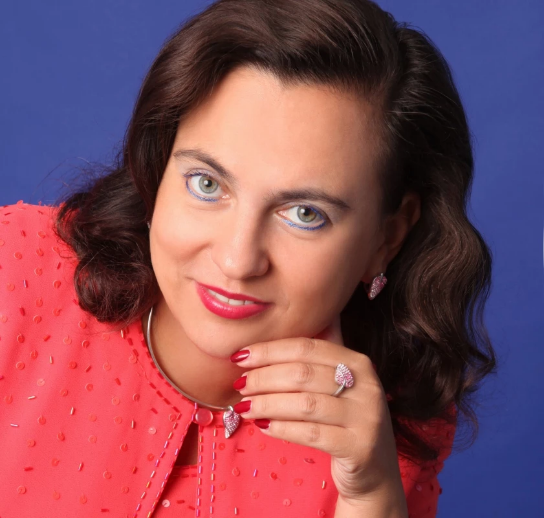 Юдина Наталья ВладимировнаГлавный научный сотрудник Департамента иностранных языков и межкультурной коммуникации Факультета международных экономических отношений профессор Департамента иностранных языков и межкультурной коммуникации, директор Дирекции по контролю за деятельностью и развитием филиалов доктор филологических наук, профессор Адрес:125430, Россия, г. Москва, Пятницкое шоссе, 
д. 21, кв. 180 Тел.: +7 903 647-13-77Эл. адрес: nvyudina@fa.ru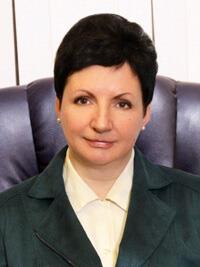 Климова Ирина Иосифовнаведущий научный сотрудник Департамента иностранных языков и межкультурной коммуникации Факультета международных экономических отношений, руководитель Департамента иностранных языков и межкультурной коммуникации, канд. филол. наук, профессорАдрес:141011, Россия, г. Мытищи, ул. Кропоткина, д. 2 АТел.: +7 916 062-51-05Эл. адрес: IIKlimova@fa.ru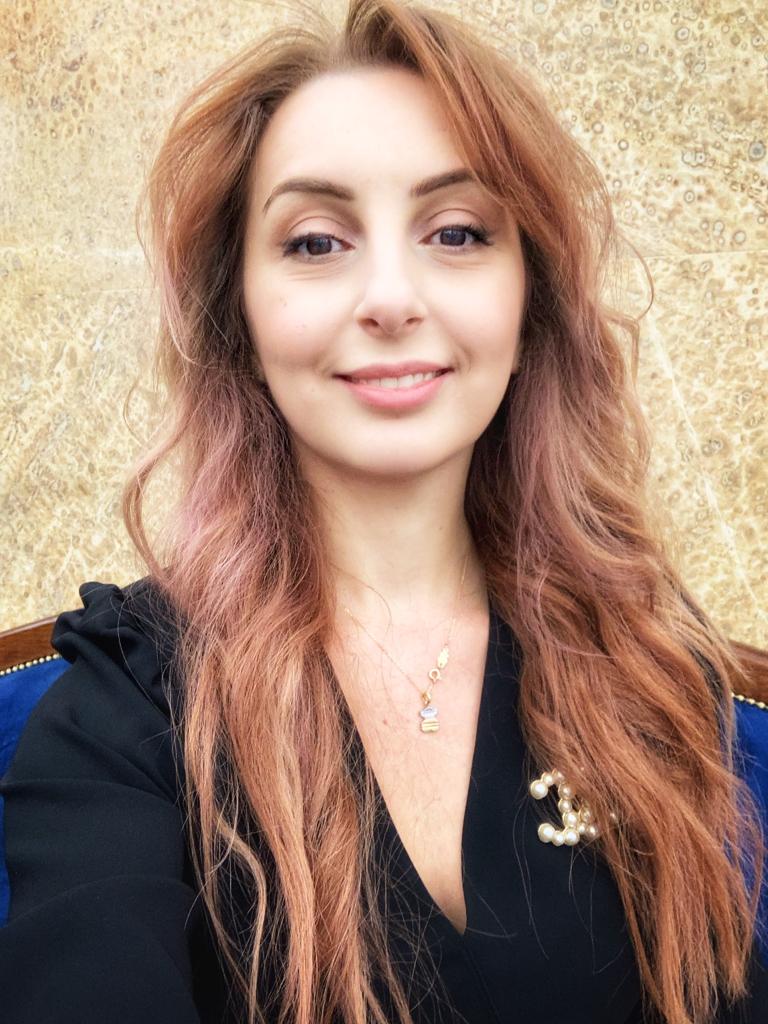 Хачатрян Астхик АркадьевнаМладший научный сотрудник Департамента иностранных языков и межкультурной коммуникации Факультета международных экономических отношений, старший преподаватель Департамента менеджмента и инноваций Факультета «Высшая школа управления»Адрес: 125475, Россия, г. Москва, ул. Дыбенко, д. 7/1, кв. 28Тел.: +7 926 653-21-22 Эл. адрес: AAHachatryan@fa.ru